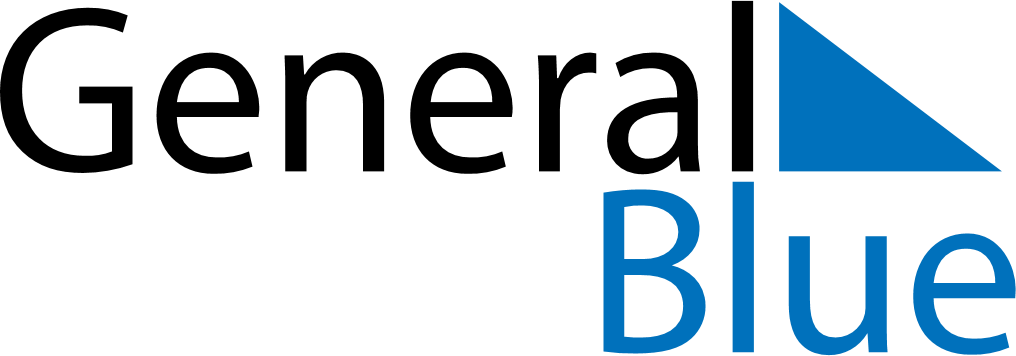 June 2022June 2022June 2022June 2022NetherlandsNetherlandsNetherlandsMondayTuesdayWednesdayThursdayFridaySaturdaySaturdaySunday123445Pentecost678910111112Whit Monday1314151617181819Father’s Day202122232425252627282930